缴费说明初审通过人员，由第三方机构通知考生进入面试环节，经双方确认参加面试的考生需要缴纳考试费用。招聘由第三方机构组织实施，本次面试收费标准：面试收费120元/人次，无其他费用。（注：本次收费全部用于考试场地租赁、第三方组织管理、专家组考务费等。）缴费方式及流程：本次缴费通过线上扫码支付，缴费时请备注姓名及身份证号后4位，缴费成功后等待考务组电话通知发放准考证。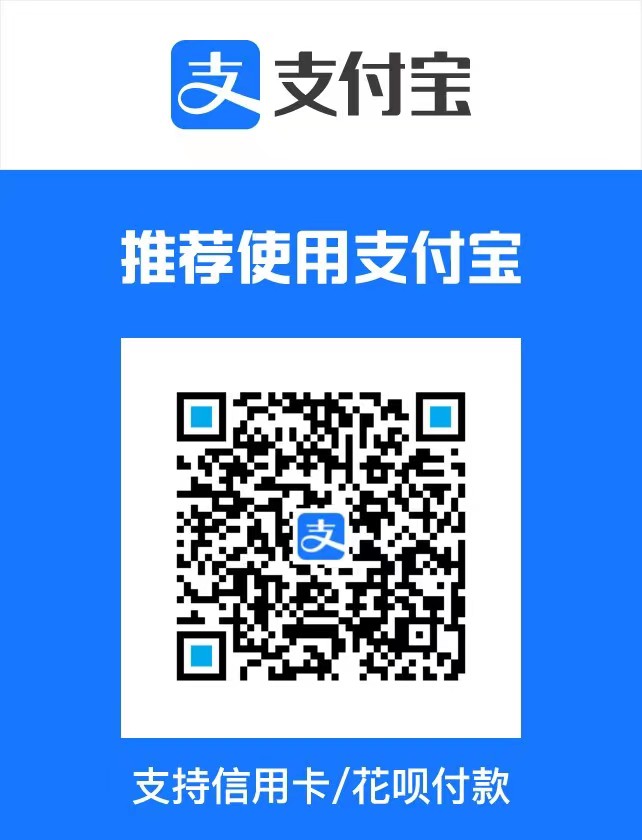 缴费二维码（支付宝）问题咨询：18339977635吴老师 17719880012郭老师